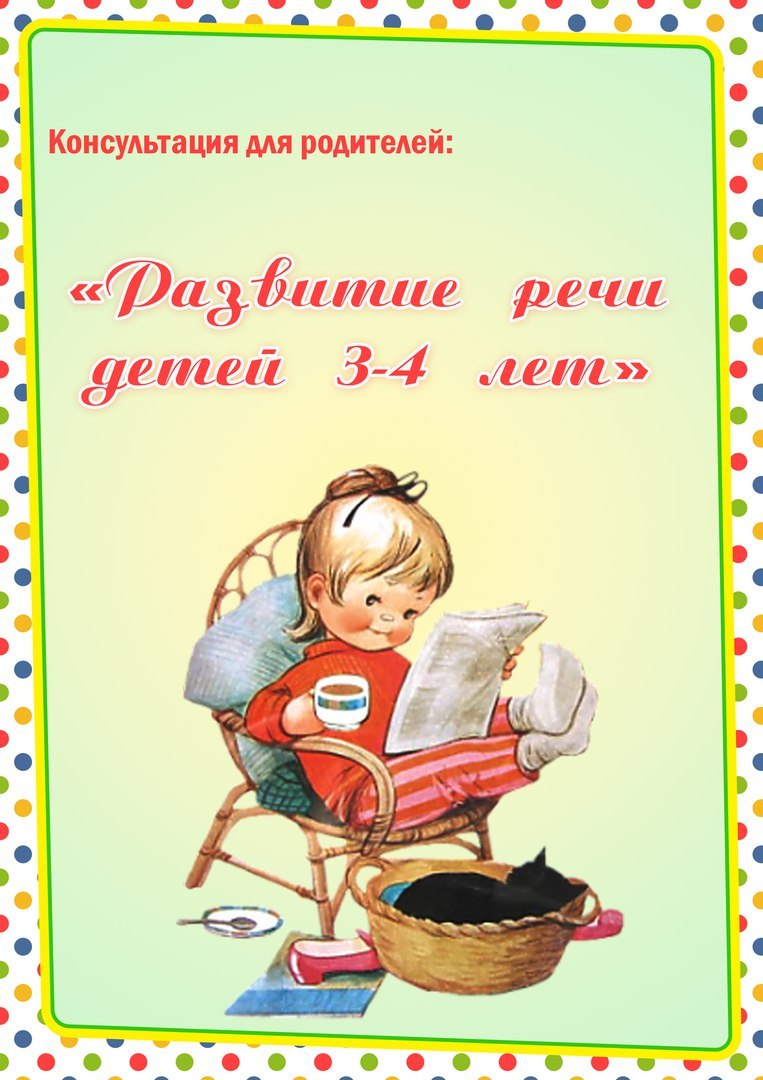    Подготовили воспитатели:                                         Луцевич И.Н                                  Сотникова Е. 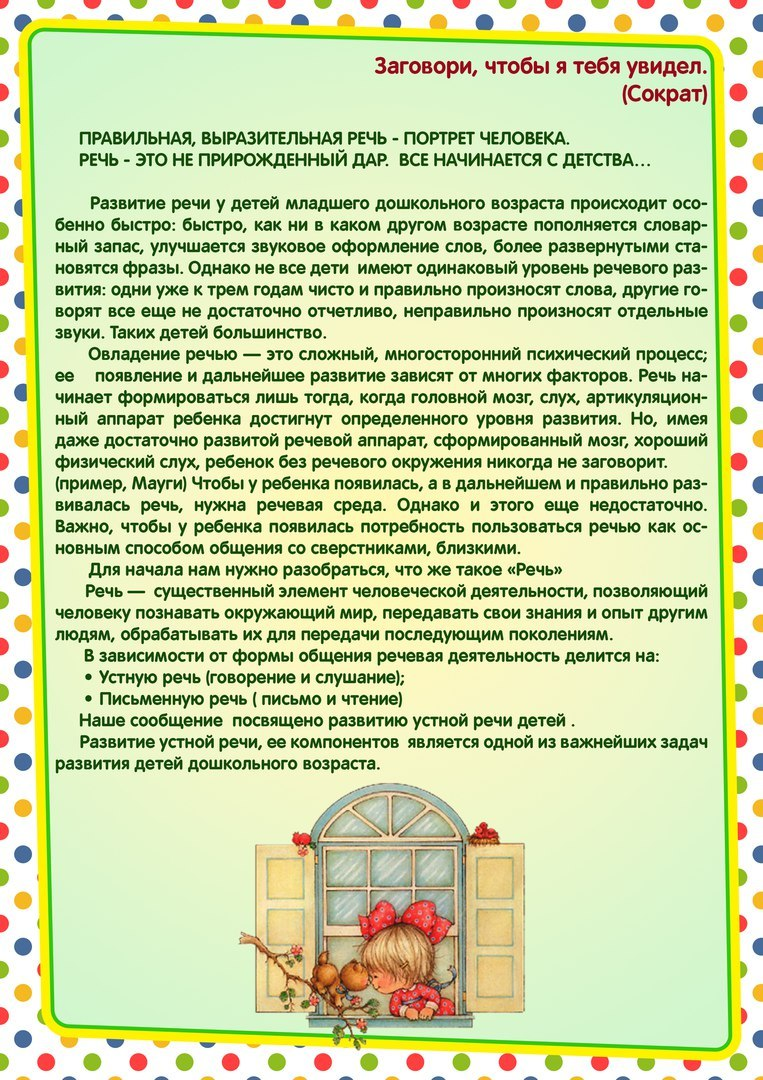 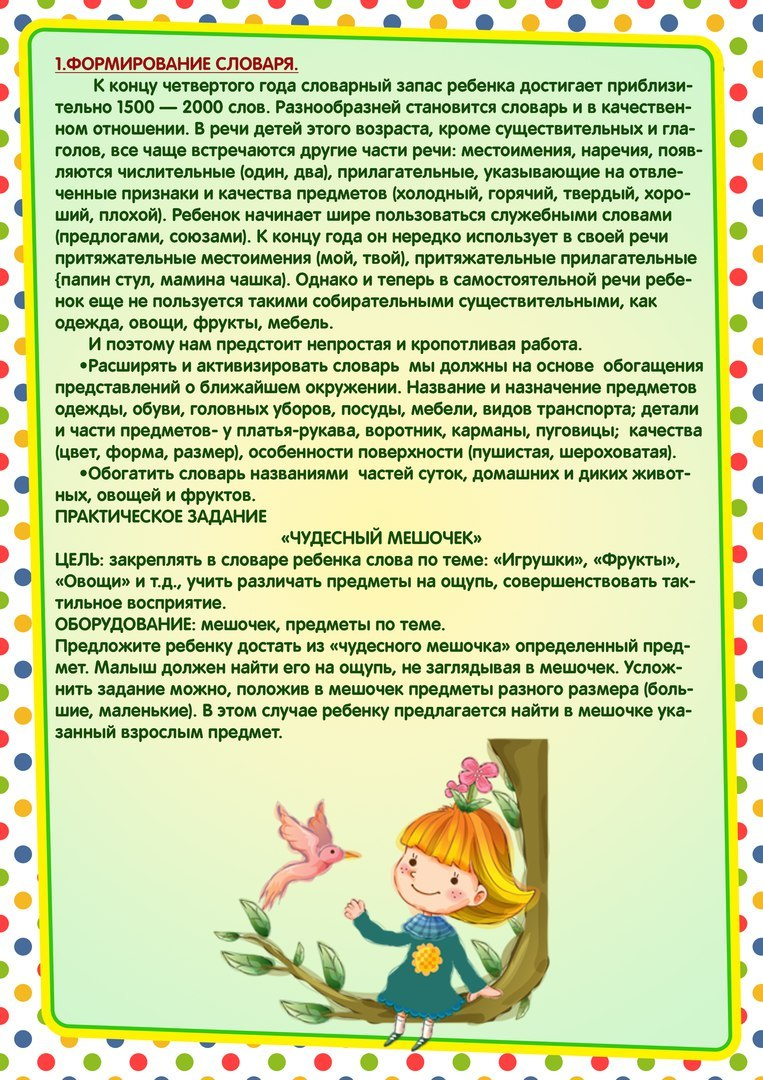 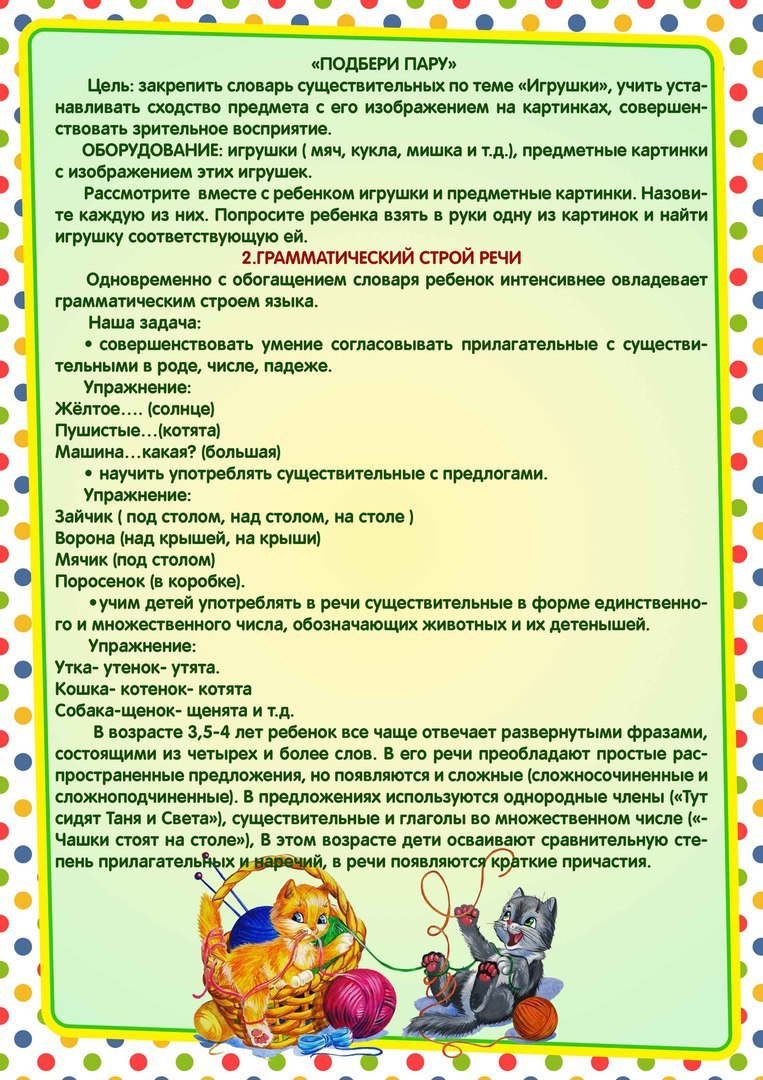 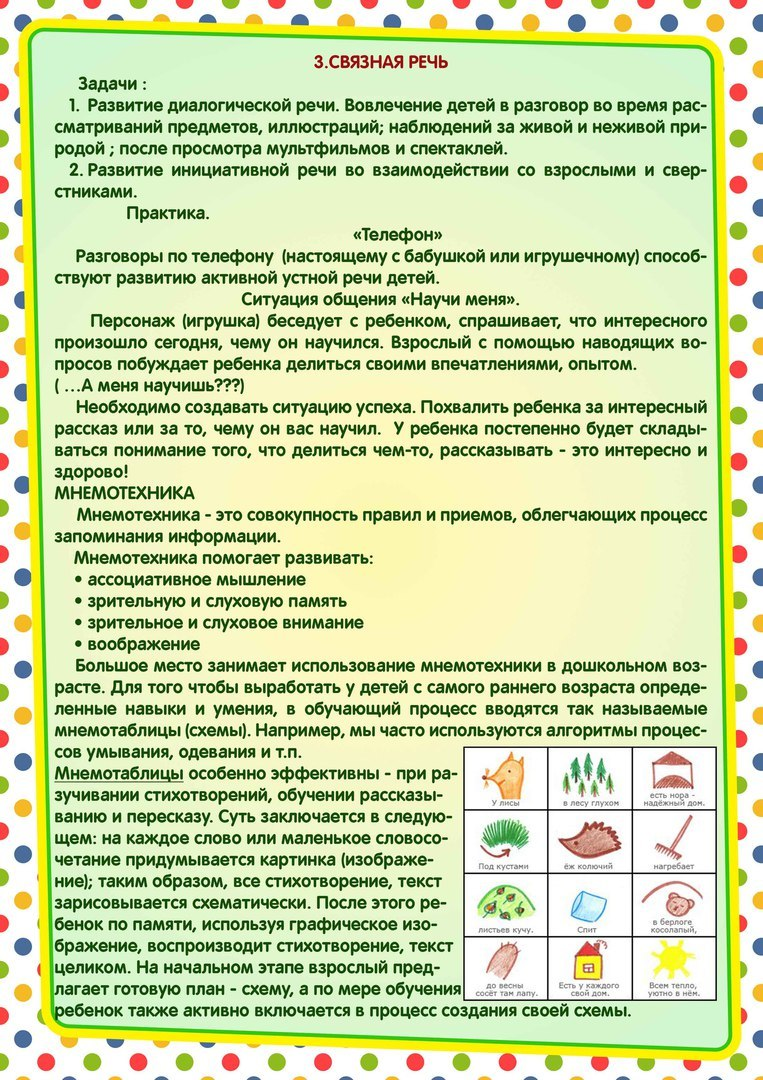 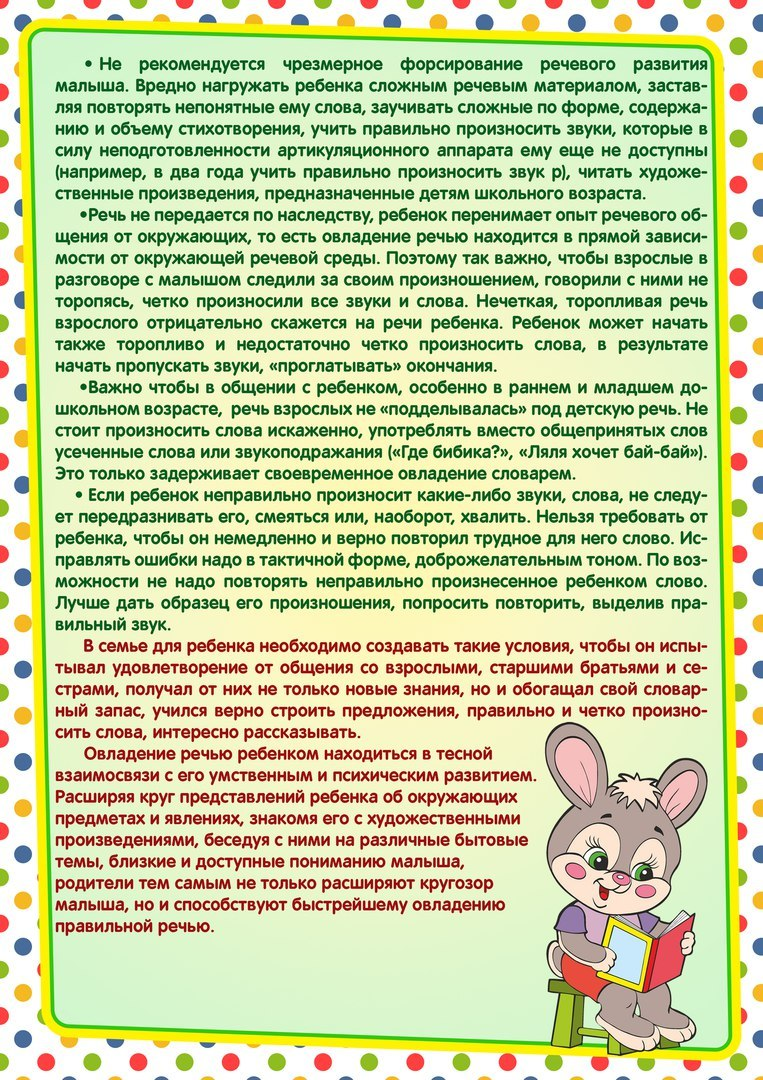 